Заявка на участие 
во Всероссийскомм турнире по бадминтону среди ветеранов, посвященного 5-ой годовщине образования клуба «Альтаир»
г. Орёл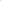 Фамилия Имя ОтчествоДата и год рожденияРазрядКатегорияГруппыМужская одиночнаяЖенская одиночнаяМужские парыЖенские парыСмешанные пары